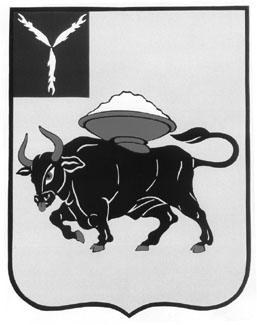 МУНИЦИПАЛЬНОЕ ОБРАЗОВАНИЕ ГОРОД ЭНГЕЛЬС ЭНГЕЛЬССКОГО МУНИЦИПАЛЬНОГО РАЙОНАСАРАТОВСКОЙ ОБЛАСТИЭНГЕЛЬССКИЙ ГОРОДСКОЙ СОВЕТ ДЕПУТАТОВРЕШЕНИЕот 25 декабря 2019 года						                          № 142/30-02Тридцатое (совместное) заседаниеОб осуществлении муниципального земельного контроля на территории муниципального образования город Энгельс Энгельсского муниципального района Саратовской областиЗаслушав информацию  председателя комитета по земельным ресурсам  администрации Энгельсского муниципального района Полюновой Ю.И., в соответствии с Планом работы Энгельсского городского Совета депутатов на 2019 год, утвержденным Решением Энгельсского городского Совета депутатов от 26 декабря 2018 года № 58/02,Энгельсский городской Совет депутатовРЕШИЛ:1. Принять к сведению информацию об осуществлении муниципального земельного контроля на территории муниципального образования город Энгельс  Энгельсского муниципального района Саратовской области.2. Снять с контроля пункт 35 Плана работы Энгельсского городского Совета депутатов на 2019 год, утвержденного Решением Энгельсского городского Совета депутатов от 26 декабря 2018 года № 58/02, как выполненный.Глава муниципальногообразования город Энгельс                                                  	С.Е. Горевский